PERSBERICHT							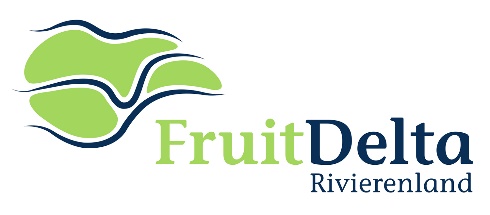 18 VERNIEUWENDE INITIATIEVEN KRIJGEN BIJDRAGE UIT REGIONAAL INVESTERINGSFONDS FRUITDELTA RIVIERENLAND Rivierenland, 15 december 2020 – FruitDelta Rivierenland heeft dit jaar aan 18 vernieuwende initiatieven subsidie toegekend uit het Regionaal Investeringsfonds (RIF). Met dit fonds stimuleert FruitDelta Rivierenland ondernemers en ondernemende inwoners die met hun initiatieven bijdragen aan de ontwikkeling van Rivierenland. Dit jaar was er één aanvraagronde voor het fonds, die een half jaar lang openstond. Om initiatiefnemers in deze tijd van coronamaatregelen meer gelegenheid te bieden een aanvraag in te dienen, besloot het Dagelijks Bestuur van Regio Rivierenland het fonds van medio maart tot 1 oktober 2020 open te stellen. Hans Beenakker, voorzitter Regio Rivierenland/FruitDelta Rivierenland: “Ik ben blij met de gehonoreerde projecten omdat er deze ronde nadrukkelijk icoonprojecten tussen zitten waar wij als regio ons mee kunnen onderscheiden en profileren. Tegelijkertijd werken we aan een nieuw regionaal economisch ambitiedocument voor de periode 2021 - 2024 met bijbehorend instrument RIF. Hiervoor zal gebruik gemaakt worden van de opgedane ervaringen in de periode 2016-2020.“Regionaal Investeringsfonds
Het Regionaal Investeringsfonds bestaat sinds maart 2017 en heeft al meer dan 100 projecten en studies/pilots van ondernemers en ondernemend inwoners ondersteund. De initiatieven zijn gericht op de ontwikkeling van agribusiness, economie & logistiek en/of recreatie & toerisme van de regio Rivierenland. Het fonds is dé steun in de rug voor iedereen met een goed plan. Een jury van experts, de zogeheten Economic Board, beoordeelt en adviseert het Algemeen Bestuur over de aanvragen. Dit resulteert bij een positief advies in een financiële bijdrage, maar kan ook in de vorm van kennis en toegang tot hun netwerk om van elk idee een succes te maken. De Economisch Board is breed samengesteld en de leden zijn afkomstig uit de verschillende economische sectoren, onderwijs en financiële instellingen.CoronaOok voor ondernemers is het momenteel door het coronavirus op het gebied van werk- en inkomen een onzekere tijd. De financiële bijdrage vanuit het RIF is een belangrijke aanmoediging en stimulans voor mensen met goede ideeën om de regionale agribusiness, economie en logistiek en/of recreatie en toerisme in Rivierenland te versterken. 2021 is voor het RIF een overbruggingsjaar. Binnen de gehonoreerde RegioDeal is ook het project ‘Versterken Regionaal Investeringsfonds’ ten tijde van corona gehonoreerd. Hierdoor kunnen we met steun van het Rijk ook in 2021 de regio vooruit helpen en daarmee sterk uit de crisis te komen.Deze ronde
Van de 47 ingediende aanvragen heeft de jury aan 7 haalbaarheidsstudies en 11 uitvoeringsprojecten positief geadviseerd en hun advies is overgenomen door het Dagelijks Bestuur het Algemeen Bestuur gehoord hebbende. In totaal is aan de 18 projecten 988.143 euro aan subsidie toegekend op een totaal projectbudget van 4.344.214 euro. De toegekende initiatieven hebben bovengemiddeld gescoord op de criteria innovatie, werkgelegenheid, duurzame ontwikkeling, concurrentiepositie en vestigingsklimaat.De volgende veelbelovende initiatieven krijgen een bijdrage uit het fonds: HaalbaarheidsstudiesUitvoeringsprojectenVernieuwde website 
De toegekende projecten van 2020 zijn binnenkort terug te vinden op de website van FruitDelta Rivierenland (www.fruitdelta.nl). De pagina’s over het Regionaal Investeringsfonds op de website zijn vernieuwd. Alle tot dusver toegekende projecten zijn daar nu eenvoudig en overzichtelijk terug te vinden; met een korte projectbeschrijving en een vermelding van de start-/einddatum, looptijd en het beoogde resultaat. De projecten zijn ingedeeld in zeven categorieën, op basis van de economische speerpunt(en) waaraan ze -volgens de initiatiefnemers- bijdragen.	Nieuwe ronde in 2021
Het loket voor de eerste ronde van 2021 opent op 19 maart 2021. Vanaf dat moment kunnen initiatiefnemers zes weken lang hun aanvraag indienen (tot en met 30 april 2021). Een aanvraag indienen kan via de website van FruitDelta Rivierenland. Daar staat ook alle informatie over de toekenningscriteria en de werkwijze van het fonds.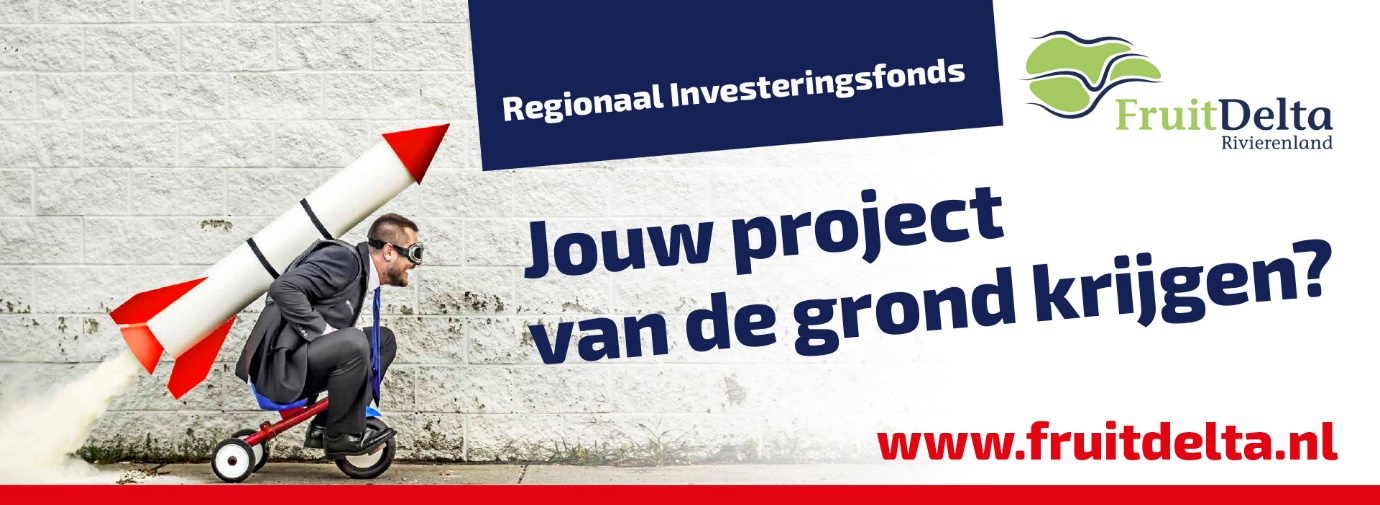 - einde persbericht -Over FruitDelta Rivierenland
Binnen FruitDelta Rivierenland werken overheid, ondernemers, onderwijs/onderzoek en ondernemende burgers samen om het gebied te ontwikkelen en te versterken. Wij zijn een vruchtbare delta, waarvan het DNA wordt gevormd door tuinbouw, logistiek (wij zijn een logistiek kruispunt), het unieke landschap, de rijke cultuurhistorie en het prettige woonklimaat. Wij liggen middenin de Gelderse Corridor, die de Rotterdamse haven met het Duitse achterland verbindt. FruitDelta Rivierenland richt zich op drie economische Speerpunten: Agribusiness, Economie & Logistiek en Recreatie & Toerisme. Een eigen Regionaal Investeringsfonds is een belangrijk middel om de regionale ambities te realiseren. Voor alle informatie: www.fruitdelta.nl Persinformatie over het Regionaal Investeringsfonds (niet ter publicatie)Marien Borgstein, coach Regionaal Investeringsfonds, telefoon (0344) 63 85 96, e-mail: borgstein@regiorivierenland.nlTitel  IndienerBeoogd eindresultaat1. Alternatieve zuivelstroom    Mts van den Bighelaar -  van der Vleuten, VelddrielHaalbaarheid zelfstandige alternatieve zuivelstroom2.  Compoststrooier Kwekerij Maatschap G.E. Op ’t Hof, NederhemertEconomische haalbaarheid jaarrond compost strooien3  Fruitkoelhuis 2030 - off grid           M.C. André de la Porte, DreumelTechnische en economische haalbaarheid duurzame, net-onafhankelijke (middels zon, wind of combi) fruitkoeling  4.  Haalbaarheidsstudie Recreatiezone 'De Tuilse Put'        NML - Flowers en Advies, TuilVoorwaarden waaronder uitvoering mogelijk wordt5.  Onbemand elektrisch maaien Fruitbedrijf den Haan CV, Kerk-AvezaathHaalbaarheid inzet elektrisch aangedreven onbemande tractor6.   Pilot Deeltijdmobiliteit gemeente West Maas en Waal            Autobedrijf van Oijen B.V., Beneden-LeeuwenBusinessplan opzetten van een deelmobiliteitsbedrijf7.Stikstofmaatregelen glastuinbouw    Greenport Gelderland t.b.v. Glastuinbouwpact Bommelerwaard & Neerrijnen, WageningenAnalyse stikstofdepositie door regionale glastuinbouw aan N-gevoelige habitatsTitelIndienerBeoogd eindresultaat1. Chrysantenteelt 2.0  Diamond Flowers VOF, ZuilichemNieuw teeltsysteem voor chrysanten: in potten op kweektafels2. De tuinen van Appeltern  Informatietuinen  Appeltern BV, AppelternVerbeterde attractiviteit van het park (online en offline)3.  Expeditie Robinson  Holland Evenementen Groep, ZoelenNieuwe attractie: Expeditie Robinson4.  Fruit Tech Campus  Stichting Fruit Tech Campus, GeldermalsenSamenwerkingsverband gericht op innovatie en educatie5.  Glamping de Oever   Beldert Verblijfsrecreatie, ReeuwijkRealisatie kampeerunits en -dorpjes6. Laanboomtoegangspoort naar de Betuwe fase 2 Laanboomhuis bv, DodewaardAangelegde tuin rondom het Laanboomhuis, informatief en toegankelijk7.  Opschaling non-food applicatie mycelium Mycelium Materials Europe B.V., Hedel4 mobiele mycelium teeltruimten8. Realisatie Betuwe pad Stichting Wandelnet, AmersfoortGemarkeerde meerdaagse wandelroute van circa 225 km in twee richtingen9. van Biomassa naar Energie CTLoop bv, TielDemonstratie-installatie: volledig operationele kleinschalige pyrolyseoven10. Versterking concurrentiepositie Sierteelt in Rivierenland Mans Flowers, BrakelVerwerking sierproducten binnen de regio op basis van specifieke klantwensen11. Vlindertuin de Zindering & zadenbibliotheek TielStichtingTielCentrumXL, TielAanleggen van een Vlindertuin van 2300 m2 als toeristische attractie